Grace Lutheran Church493 Forest Avenue, Glen Ellyn IL       630.469.1555 www.graceglenellyn.orgDay of Pentecost		May 28, 2023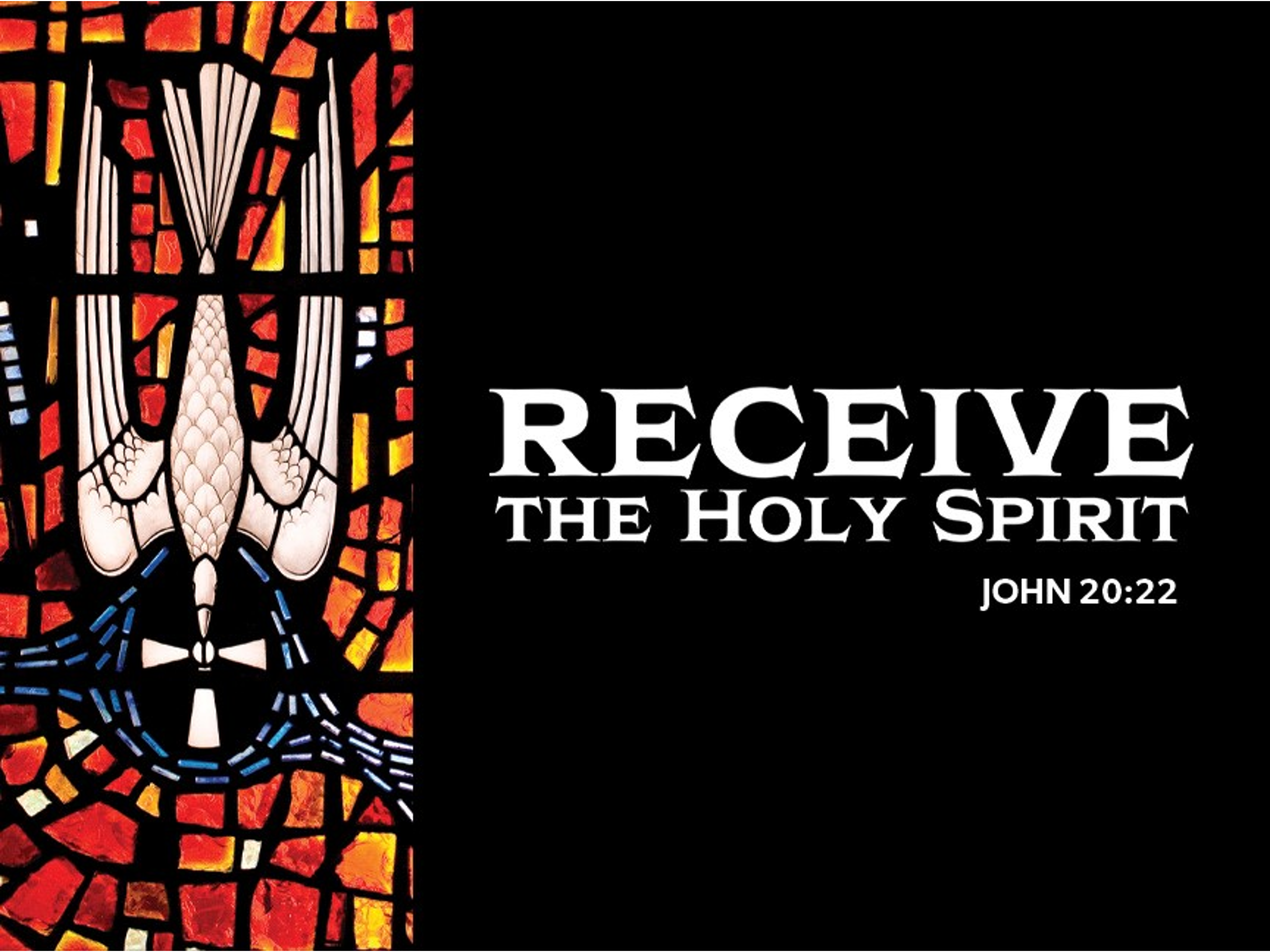 +   Proclaim Christ   +   Build Community   +   +   Serve Our Neighbors   +IntroductionPentecost derives its name from the Jewish festival celebrating the harvest and the giving of the law on Mount Sinai fifty days after Passover. Fifty days after Easter, we celebrate the Holy Spirit as God’s presence within and among us. In Acts the Spirit arrives in rushing wind and flame, bringing God’s presence to all people. Paul reminds us that though we each have different capacities, we are unified in the Spirit that equips us with these gifts. Jesus breathes the Holy Spirit on his disciples, empowering them to forgive sin. We celebrate that we too are given the breath of the Holy Spirit and sent out to proclaim God’s redeeming love to all the world.An asterisk (*) indicates that you should stand for that portion of the service.  If standing is difficult, please remain seated. The Congregation responses are in bold print.GatheringThe Holy Spirit calls us together as the people of God.Welcome/Announcements Prelude*Please stand as you are able.*Thanksgiving for BaptismAll may make the sign of the cross, the sign that is marked at baptism, as the presiding minister begins.Blessed be the holy Trinity,  one God, by whose hand we are given new birth, by whose speaking we are given new life. Amen.Joined to Christ in the waters of baptism, we are welcomed, restored, and supported as citizens of the new creation. Let us give thanks for the gift of baptism. Holy God, holy and merciful, holy and mighty, you are the river of life, you are the everlasting wellspring. In mercy and might you have freed us from death and raised us with Jesus, the firstborn of the dead. In baptismal waters our old life is washed away, and in them we are born anew.Water may be poured into the font as the presiding minister continues.Glory to you for oceans and lakes, for rivers and streams. Honor to you for waters that wash us clean, quench our thirst, and nurture both crops and creatures. Praise to you for the life-giving water of baptism, the outpouring of the Spirit of the new creation.Wash away our sin and all that separates us from you. Empower our witness to your resurrection. Strengthen our resolve in seeking justice for all.Satisfy the world’s need through this living water. Where drought dries the earth, bring refreshment.Where despair prevails, grant hope. Where chaos reigns, bring peace. We ask this through Christ, who with you and the Spirit reigns forever. Amen.*Entrance Hymn	ELW #407	O Living Breath of God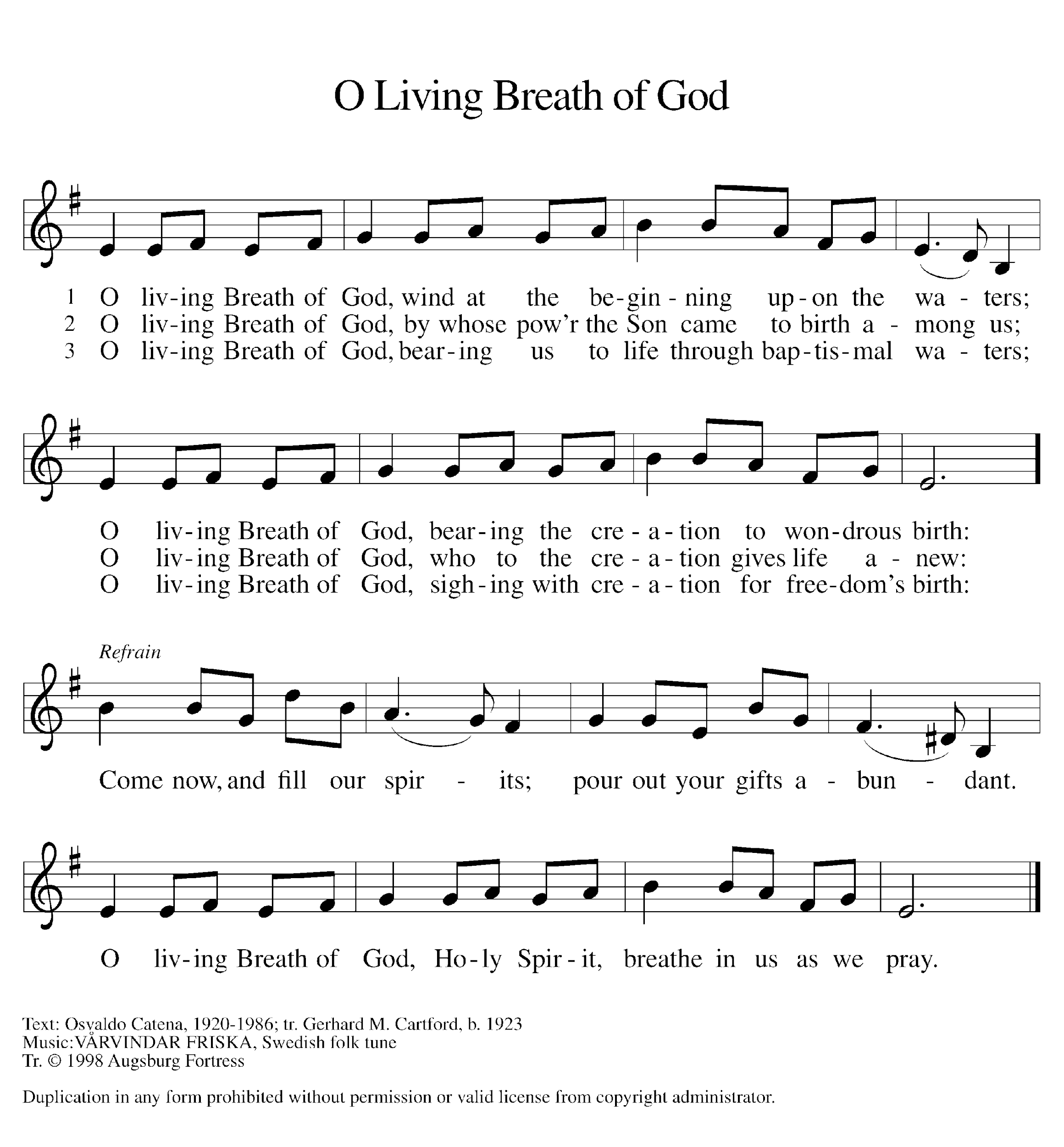 *GreetingThe grace of our Lord Jesus Christ, the love of God, and the communion of the Holy Spirit be with you all. And also with you.*Hymn of Praise 	PBS #97 	O God of Fire, O Word of Flame		sts 1,2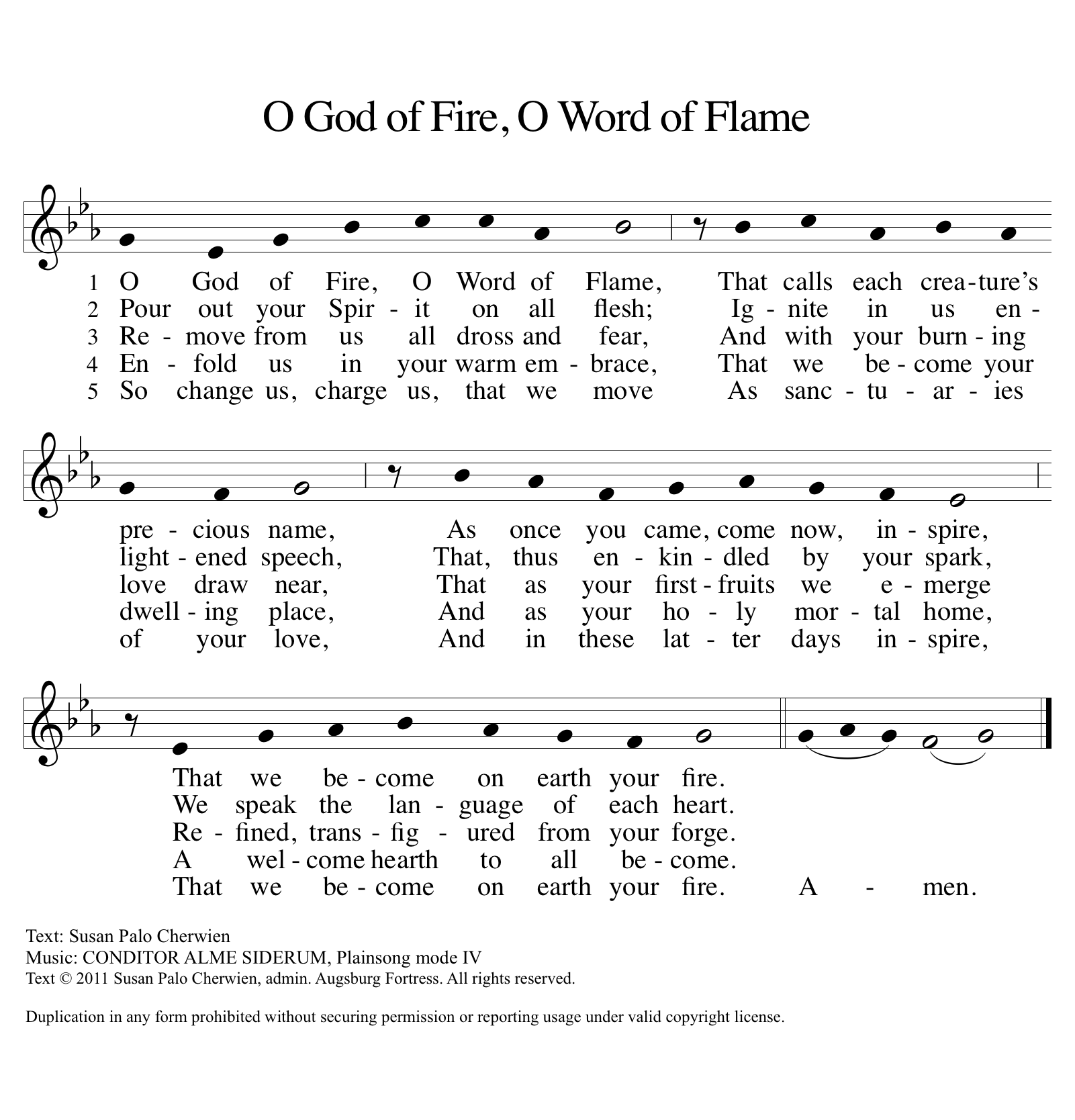 *Prayer of the DayO God, on this day you open the hearts of your faithful people by sending into us your Holy Spirit. Direct us by the light of that Spirit, that we may have a right judgment in all things and rejoice at all times in your peace, through Jesus Christ, your Son and our Lord, who lives and reigns with you and the Holy Spirit, one God, now and forever. Amen.		Be seated.WordGod speaks to us in scripture reading.First Lesson		Acts 2:1-21Pentecost was a Jewish harvest festival that marked the fiftieth day after Passover. Luke portrays the Holy Spirit being poured out upon the disciples before the gathered and astonished people assembled in Jerusalem for the festival. Filled with the Spirit, the disciples were able to witness to the power of Christ’s resurrection.1When the day of Pentecost had come, [the apostles] were all together in one place. 2And suddenly from heaven there came a sound like the rush of a violent wind, and it filled the entire house where they were sitting. 3Divided tongues, as of fire, appeared among them, and a tongue rested on each of them. 4All of them were filled with the Holy Spirit and began to speak in other languages, as the Spirit gave them ability.
 5Now there were devout Jews from every nation under heaven living in Jerusalem. 6And at this sound the crowd gathered and was bewildered, because each one heard them speaking in the native language of each. 7Amazed and astonished, they asked, “Are not all these who are speaking Galileans? 8And how is it that we hear, each of us, in our own native language? 9Parthians, Medes, Elamites, and residents of Mesopotamia, Judea and Cappadocia, Pontus and Asia, 10Phrygia and Pamphylia, Egypt and the parts of Libya belonging to Cyrene, and visitors from Rome, both Jews and proselytes, 11Cretans and Arabs—in our own languages we hear them speaking about God’s deeds of power.” 12All were amazed and perplexed, saying to one another, “What does this mean?” 13But others sneered and said, “They are filled with new wine.”
 14But Peter, standing with the eleven, raised his voice and addressed them, “Men of Judea and all who live in Jerusalem, let this be known to you, and listen to what I say. 15Indeed, these are not drunk, as you suppose, for it is only nine o’clock in the morning. 16No, this is what was spoken through the prophet Joel: 17‘In the last days it will be, God declares, that I will pour out my Spirit upon all flesh, and your sons and your daughters shall prophesy, and your young men shall see visions, and your old men shall dream dreams. 18Even upon my slaves, both men and women, in those days I will pour out my Spirit; and they shall prophesy. 19And I will show portents in the heaven above and signs on the earth below, blood, and fire, and smoky mist. 20The sun shall be turned to darkness and the moon to blood, before the coming of the Lord’s great and glorious day. 21Then everyone who calls on the name of the Lord shall be saved.’ ”Word of God, Word of Life. Thanks be to God.Second Lesson		1 Corinthians 12:3b-13Paul is helping the Corinthians understand the relationship between our God-given unity and Spirit-created diversity. The Spirit creates the unity of faith and gives all Christians diverse gifts for the common benefit of all. We need one another’s diverse spiritual gifts because the same Spirit has given them to each person for the common good.3bNo one can say “Jesus is Lord” except by the Holy Spirit.
 4Now there are varieties of gifts, but the same Spirit; 5and there are varieties of services, but the same Lord; 6and there are varieties of activities, but it is the same God who activates all of them in everyone. 7To each is given the manifestation of the Spirit for the common good. 8To one is given through the Spirit the utterance of wisdom, and to another the utterance of knowledge according to the same Spirit, 9to another faith by the same Spirit, to another gifts of healing by the one Spirit, 10to another the working of miracles, to another prophecy, to another the discernment of spirits, to another various kinds of tongues, to another the interpretation of tongues. 11All these are activated by one and the same Spirit, who allots to each one individually just as the Spirit chooses.
 12For just as the body is one and has many members, and all the members of the body, though many, are one body, so it is with Christ. 13For in the one Spirit we were all baptized into one body—Jews or Greeks, slaves or free—and we were all made to drink of one Spirit.Word of God, Word of Life. Thanks be to God.*Please stand as you are able.*Gospel Acclamation	PBS #97 	O God of Fire, O Word of Flame		sts 3,5The holy Gospel according to John.  Glory to you, O Lord.*Gospel		John 20:19-23The risen Jesus appears to his disciples, offering them a benediction, a commission, and the gift of the Holy Spirit.19When it was evening on that day, the first day of the week, and the doors of the house where the disciples had met were locked for fear of the Jews, Jesus came and stood among them and said, “Peace be with you.” 20After he said this, he showed them his hands and his side. Then the disciples rejoiced when they saw the Lord. 21Jesus said to them again, “Peace be with you. As the Father has sent me, so I send you.” 22When he had said this, he breathed on them and said to them, “Receive the Holy Spirit. 23If you forgive the sins of any, they are forgiven them; if you retain the sins of any, they are retained.”The Gospel of the Lord.  Praise to you, O Christ.	Be seated.Sermon		Rev. Melody Eastman*Please stand as you are able.*Hymn of the Day	ELW #401	Gracious Spirit, Heed Our Pleading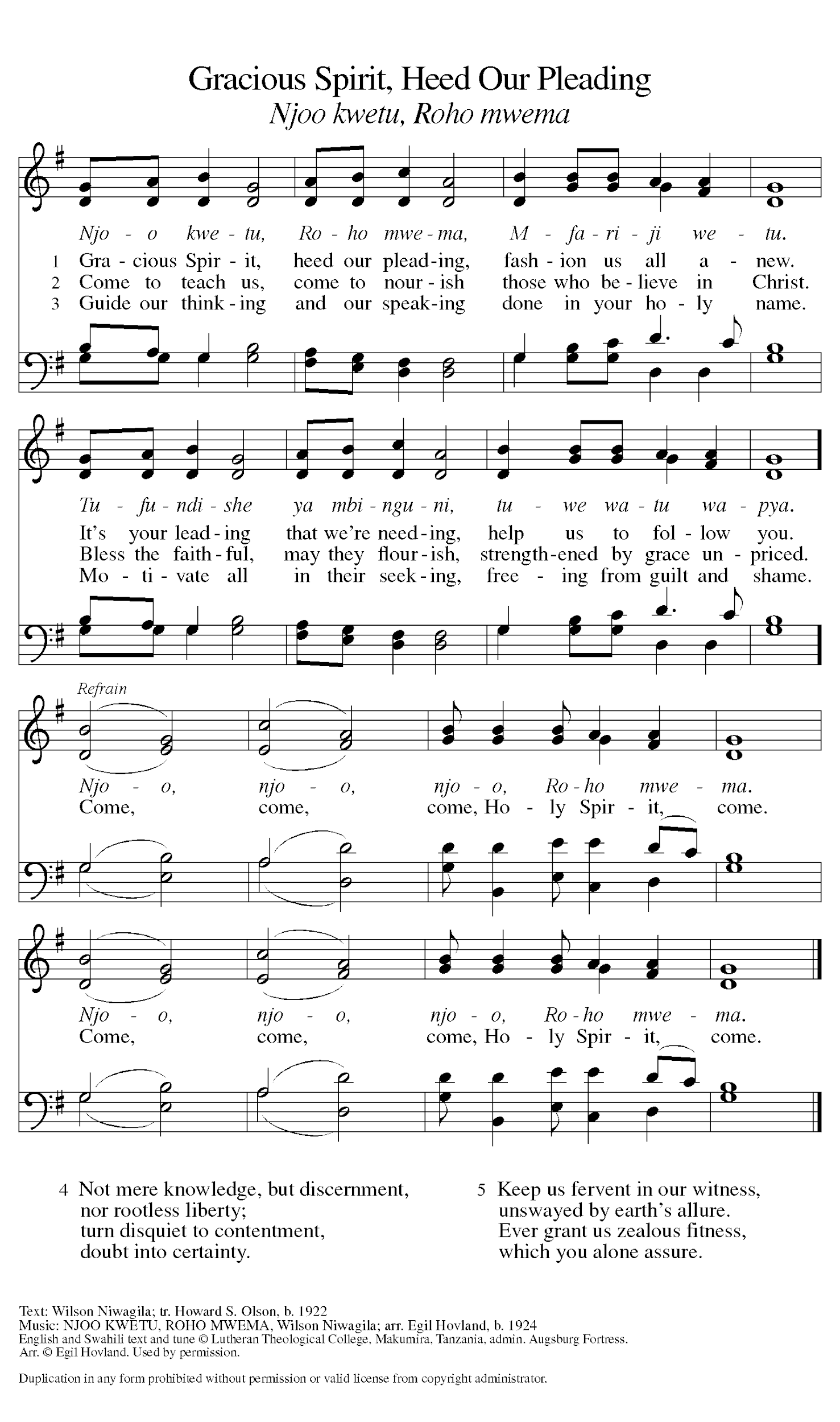 *Please stand as you are able*Prayers of IntercessionEach petition concludes with “Hear us, O God.” Congregation response is “Your mercy is great.”Rejoicing in the victory of Christ’s resurrection, we lift our prayers and praise to you, almighty and eternal God; through Jesus Christ, our risen Lord. Amen.*PeaceThe peace of Christ be with you always. And also with you.Please share the peace with others in your household, or by making a sign of peace to those on Zoom. You may then be seated as the table is prepared.Gathering of Gifts	We gather gifts for those in need and for the church’s mission.Music During Offering*Please stand as you are able. The gifts are brought forward while the congregation sings:*Offertory  		Breathe on Me, Breath of GodBreathe on me, Breath of God, fill me with life anew,That I might love the things you loveAnd do what you would do.MealGod feeds us with the presence of Jesus Christ.*Offering PrayerGenerous God, in this meal you offer your very self. We give thanks for these gifts of the earth. In the breaking of this bread reveal to us the Risen One. In the pouring of this wine pour us out in service to the world; through Christ our Lord. Amen.*Great Thanksgiving   The Lord be with you. And also with you.Lift up your hearts. We lift them to the Lord.Let us give thanks to the Lord our God. It is right to give our thanks and praise.*PrefaceSanctus 	ELW #399	O Holy Spirit, Root of Life		sts. 1,2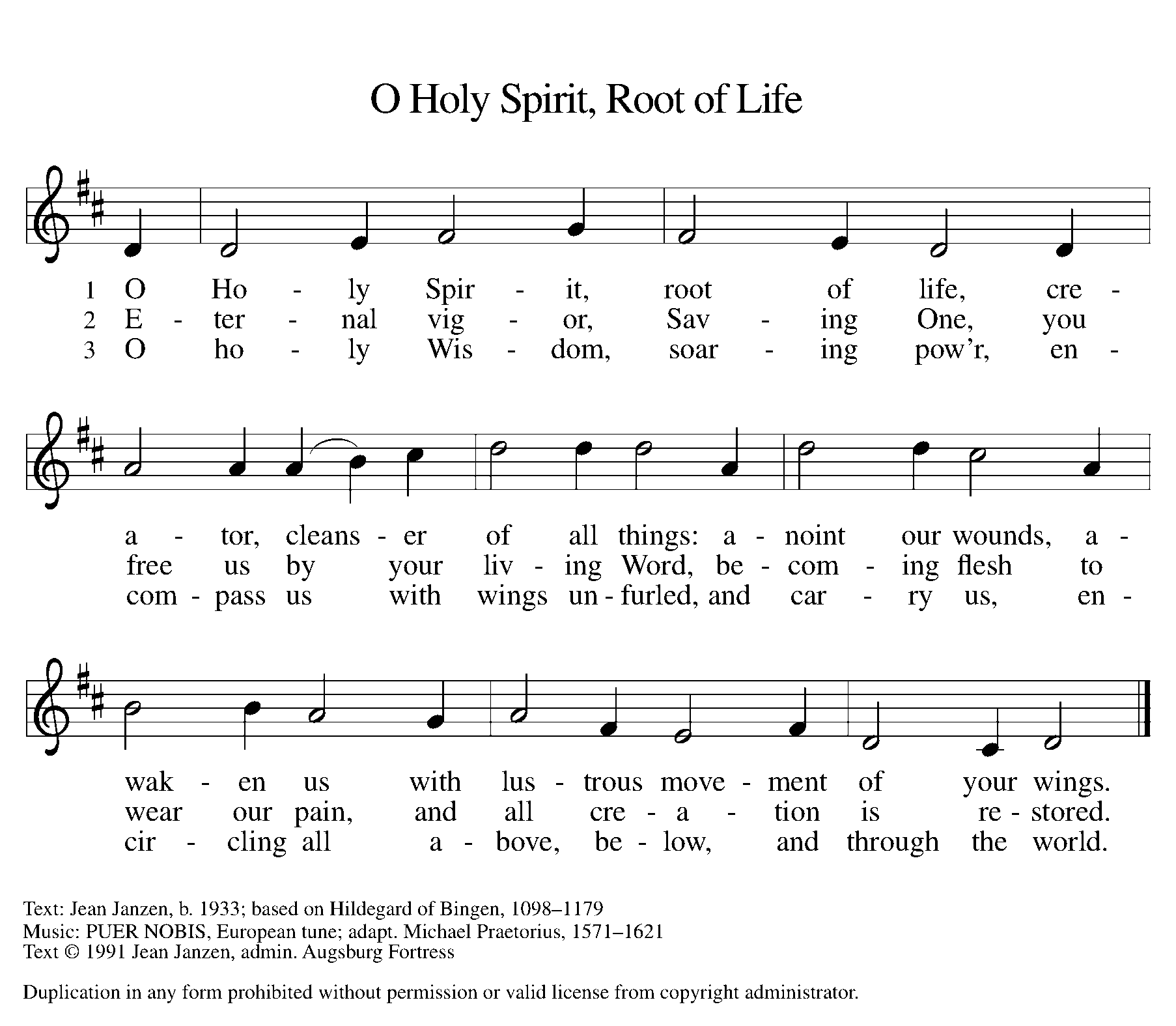 *Thanksgiving at the Table. . . With this bread and cup we remember our Lord’s passover from death to life as we proclaim the mystery of faith: Christ has died. Christ is risen. Christ will come again.O God of resurrection and new life: Pour out your Holy Spirit on us and on these gifts of bread and wine.Bless this feast. Grace our table with your presence. Come, Holy Spirit.Reveal yourself to us in the breaking of the bread. Raise us up as the body of Christ for the world. Breathe new life into us. Send us forth, burning with justice, peace, and love. Come, Holy Spirit.With your holy ones of all times and places, with the earth and all its creatures, with sun and moon and stars,we praise you, O God, blessed and holy Trinity, now and forever. Amen.*The Lord’s Prayer Ecumenical VersionGathered into one by the Holy Spirit, let us pray as Jesus taught us.Our Father in heaven, hallowed be your name, your kingdom come, your will be done, on earth as in heaven. Give us today our daily bread. Forgive us our sins as we forgive those who sin against us.  Save us from the time of trial and deliver us from evil.  For the kingdom, the power and the glory are yours, now and forever. Amen.*Invitation to CommunionCome and know Christ, broken and poured out for you.	Be seated.CommunionThose who wish to come to the rail for communion may do so at the ushers’ direction. You may stand or kneel. You may return to your seat by the side aisles after you have received the bread and wine. For those receiving communion in the pew or from home:This is the body of Christ, given for you. Amen (Eat the bread.)This is the blood of Christ, shed for you. Amen (Drink the juice.)Agnus Dei 	ELW #399	O Holy Spirit, Root of Life		st. 3Music During Communion	ACS #942	Every Time I Feel the Spirit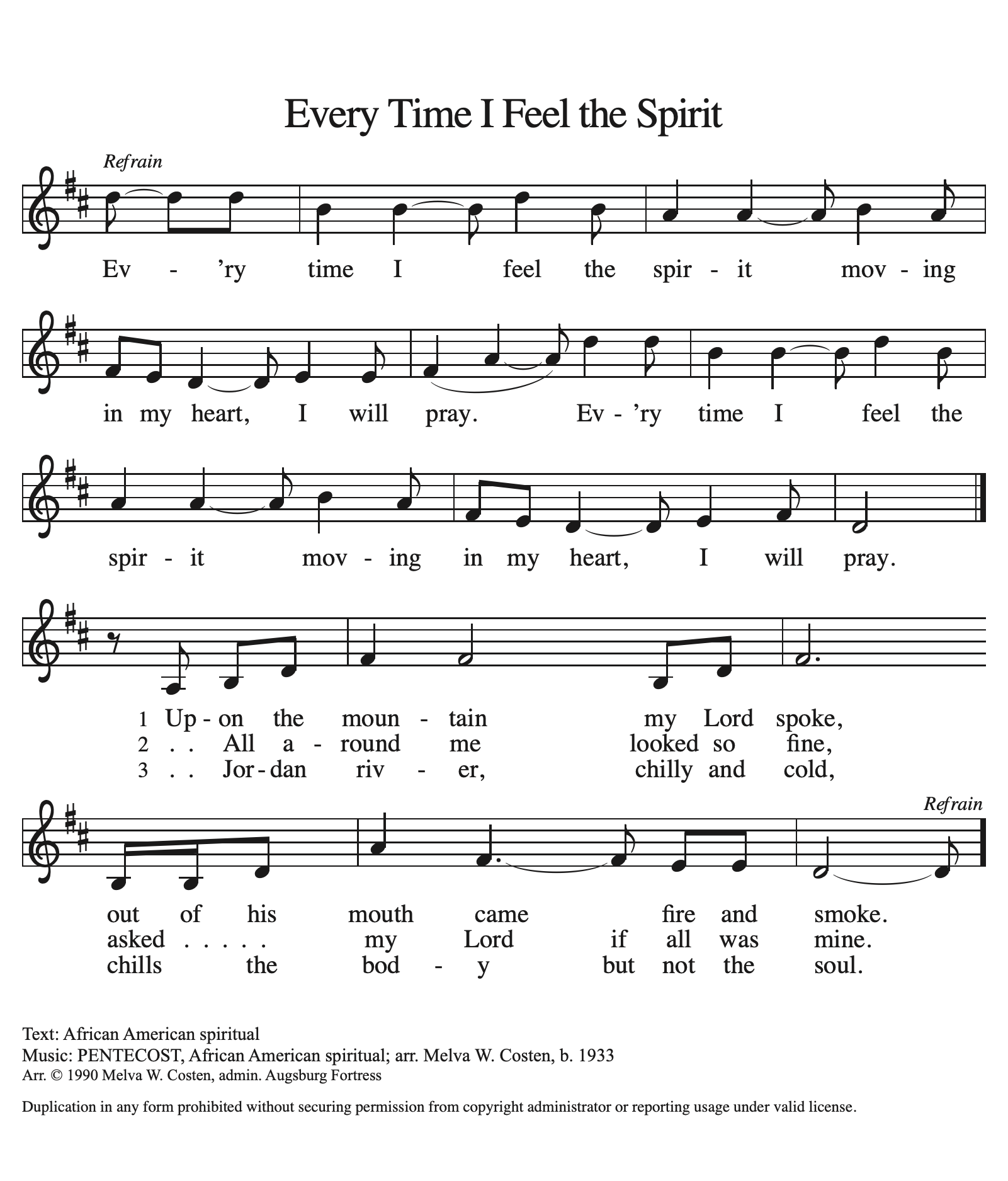 Stanzas on next page*Please stand as you are able.*Post Communion Blessing May the body and blood of our Lord Jesus Christ strengthen you and keep you in his grace. Amen.*Post Communion Prayer Gracious God, in you we live and move and have our being. With your word and this meal of grace, you have nourished our life together. Strengthen us to show your love and serve the world in Jesus’ name. Amen.SendingGod blesses us and sends us in mission to the world.*BlessingThe God of all, who raised  Jesus from the dead, bless us by the power of the Holy Spirit to live in the new creation. Amen.*Sending Hymn	ELW #400 	God of Tempest, God of Whirlwind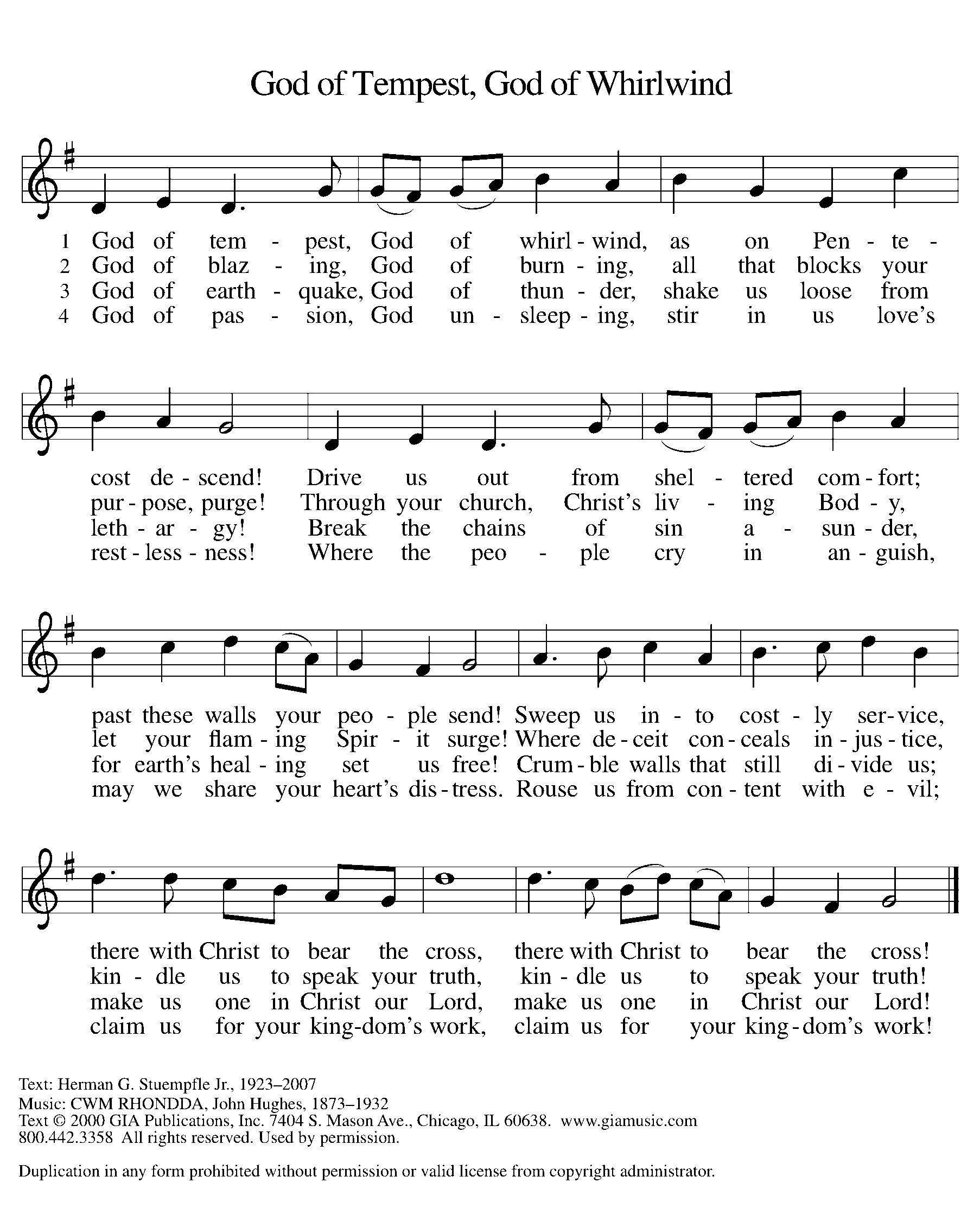 *Sent to the WorldGo in peace. Serve the Risen One. Thanks be to God.PostludeFrom Sundays and Seasons v.20190109.1233 Copyright © 2023 Augsburg Fortress. All rights reserved.Reprinted by permission under Augsburg Fortress Liturgies Annual License #30867.All rights reserved.  Reprinted under OneLicense.net #A-718333.Assisting in Worship TodayWorship Leader	Rev. Melody EastmanMinister of Music	Bradford ThompsonAltar Care	Cathy MillevilleLector	Susan JacobsonUshers	Jacky Anderson, Jeff NelsonZoom	Mark Hamilton, Jon & Cathy MillevilleFellowship Hour	Andy SwistonAltar Flowers	Jerry & Brigitte Miller for God’s many blessingsCurrent Prayer RequestsName	Relationship	Prayer For	Harold Andersen	Member	Healing & StrengthGreg Barber	Member	Healing & StrengthRich Davison	Member	Healing & StrengthKathy Meyer	Mother of Susi Nelson	Healing & StrengthLori Garabrandt	Niece of Lois Pertle	Healing & StrengthPrayers for our homebound Members		Norma Peterson, Dorothy TracyWeekly AnnouncementsPr. Melody will be on vacation Monday, June 5 through Saturday, June 17.  In case of a pastoral emergency, please contact Pastor Shelly Satran at Faith Lutheran, 630-469-2361. (If calling after church hours, follow the prompts to get the emergency pastoral care contact number.)  FaithTalk:  Join us on Thursday, June 1 from 12:30-2:00pm.  In recognition of the first day of Pride Month, we’re going to look at the movement and process in the ELCA for inclusion of the LGBTQIA+ community in the life of the church. How did the conversation get started, when did it gain steam, how did decisions about policy get made, and what is the church doing and saying today? This is a great illustration of how our faith expresses itself as a reforming movement, and how our church engages the conversations and movements that flow though, and sometimes divide, our society.As always, even with a serious topic there’s still a lot of room for laughter! Please feel welcome, even if you’ve never attended before. FaithTalk meets on the lower level.PADS:   For June 6th, we're looking for meals (that could feed up to 10 people) - fresh cooked, hot or cold, that can be put in the containers that we already have.   For example: a pan of homemade Chili.  We do have some food supplies on hand, frozen pork loin, frozen hamburger and frozen Jimmy Dean hot sausage and sausage patties that we can supply for your cooking use.If cooking is not an option, we can always use frozen dinners or shelf stable foods and fruits like oranges, apples and bananas.  Dessert items are also welcome.   Please remember that a third of our guests are children when making food selections.Of course, all food donations are appreciated.  If anyone has contacts with restaurants or stores who would like to help, please let us know.Please leave donated food for PADS (1st Tuesday of the month) upstairs in the church kitchen via the gym.  Food from the church is picked up about 2:00pm on Tuesday.  Or it can be dropped off here at our house (1N346 Prairie Ave, GE - last house on the left - 630-790-1612). We usually leave for the PADS site around 4:15pm. If you'd like a closer look at what we do and who we serve, please join us at the IHC (Interim Housing Center) - previously a Red Roof Inn - on the south side of Butterfield just west of Highland Ave between 5pm and 5:30pm - east side of the building Room 106.  We are always looking for volunteers to help us distribute the food.Thank you so much for your support and for helping members in our community! Joe and Donna JacoboGrace Arts and Apps:  Calling all artists of all ages and those with art they would like to share. The Social Committee is hosting an Arts and Apps event on Sunday, June 4 after worship in the narthex. We will exhibit artwork of Grace's members for the congregation to see while enjoying some light refreshments in the form of appetizers. Do you have some art that you have made as a hobby or profession? Do you own some artwork you would like to bring and show that day? There will be a sign-up in the narthex so we know how many tables to set up. And, if you don't have any art to share, perhaps you would like to make an appetizer to share.Sharing Circle:  Let's Talk About Race. In June., the sharing circle on racial healing will be meeting after worship on June 11. Using The Little Book of Racial Healing (by Thomas Norman DeWolf and Jodie Geddes) as a starting point, we explore the ways in which experiences of race and racial disparities are affecting our lives and our community. The format of the sharing circle is based on a mutual agreement to create a safe space for all who choose to participate and to practice deep listening as we talk about difficult topics. We will be meeting in the Great Room, and all are welcome to join. A reminder about Pastor Melody’s days off:  Pastor Melody’s days off are Friday and Saturday. If you wish to reach out to her for a non-emergency communication, it is best to do so Monday through Thursday. In particular, text messages received on her days off are most likely to get lost in the string of other texts she receives. Email is the best way to be sure she will get your message at a time when she can respond. Of course, in case of a pastoral emergency (death or serious illness/injury) you may reach out to her via phone, text or email at any time. Every Member a Minister and Missionary!Phone:  630-469-1555	Emergency Pastoral Contact:  630-674-2887 info@graceglenellyn.org	www.graceglenellyn.orgPastorRev. Melody Eastman  	office ext. 14meastman@graceglenellyn.orgMinister of MusicBradford Thompson  	219-718-8879bradfordmthompson@gmail.comOffice Manager  Barbara Sudds  	office ext. 10bsudds@graceglenellyn.orgParish Counselor  Carole LoGalbo M.S., LCPC  	630-668-4594carolelogalbo@yahoo.com